Manifest AmendmentPort: I REQUEST TO AMEND THE INWARD REPORT OF THECarrier Name:	      ROT Number:     VOYAGE NO:	ARRIVAL DATE:		BY ADDING / DELETING / CORRECTING / BLOCKING THE FOLLOWING: MASTER AIR WAYBILL NO: AIR WAYBILL NO 				 CURRENTLY READS AS STATED BELOW:Shipper:				 		Consignee:  Consignee Code: .Goods Description: Total Packages: 	Gross Mass:	 BOL Nature:		AIR WAYBILL NO 				 AMENDED TO READ AS STATED BELOW:Shipper:			 		Consignee:  Consignee Code: Goods Description: Total Packages: 	Gross Mass:	 BOL Nature:		MASTER AIR WAYBILL NO: NEW AIR WAYBILL NO. 			CREATED TO READ AS STATED BELOW:Shipper:				 	Consignee:  Consignee Code: Goods Description: Total Packages: 	Gross Mass:	 BOL Nature:		Date: ____________________________                         Agent: ______________________APPROVED, BEFORE APPROVING THE ALTERATION, I SIGHTED THE FOLLOWING________________________________				______________________________	MANIFEST OFFICER							DATE			 (CUSTOMS P.G.I.A.)								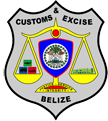 _______________________________	 			______________________________	         SURVEYOR							DATE	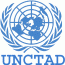 CUSTOMS AND EXCISE DEPARTMENTReform & Modernization Project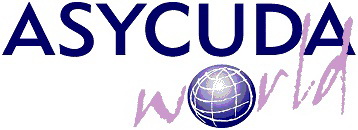 User’s GuideManifest Amendment Template